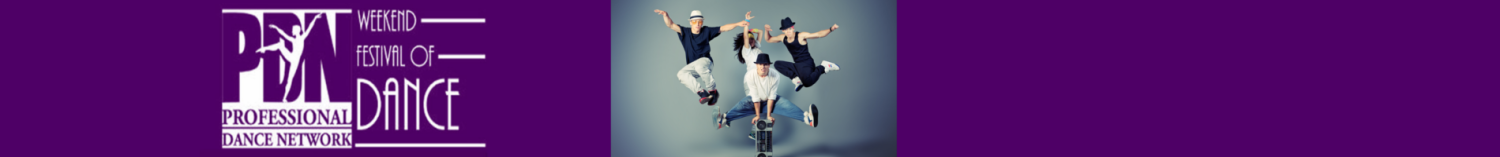 Adjudication GuidelinesAdjudication participants must be registered for the Festival.Score sheets may be picked up by one representative from each group.No one under 18 may dance in age categories 13 -14 or younger.PDN has the right to extend or change Adjudication day if necessary.Total number of entries are limited.No videotaping without the expressed permission from specified PDN staff and choreographer.  An identification badge is required.MusicAdjudication music must be turned into Registration by 2:00 p.m.Music must be cued up and ready to go.It is highly suggested to have a back-up recording available.Label music with name of dancer or group and name of song.Music may be picked up by a group/individual representative at the sound area during adjudication or at the registration table on Sunday.StyleNo teacher participation permitted.Lifts are acceptable.General props are acceptable.Fire, knives, swords or special lighting are not acceptable.Time LimitsSolo performances will be allowed 3:00 minutesDuet/Trio performances will be allowed 3:00 minutesGroup/Line performances will be allowed 4:00 minutesProduction performances will be allowed 5:00 minutes.AwardsAll participants will receive trophies!Many special recognition awards will be presented!Trophies will be awarded for 1st, 2nd, 3rd, and more!